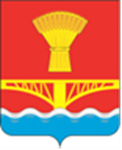 СОВЕТ НАРОДНЫХ ДЕПУТАТОВ Верхнемамонского СЕЛЬСКОГО ПОСЕЛЕНИЯВЕРХНЕМАМОНСКОГО МУНИЦИПАЛЬНОГО РАЙОНАВОРОНЕЖСКОЙ ОБЛАСТИРЕШЕНИЕот «23» июня 2021 г. № 18------------------------------------с. Верхний МамонО внесении изменений в решение Совета народных депутатов Верхнемамонского сельского поселения от 15.11.2018 № 24 «Об установлении и введении в действие земельного налога на территории Верхнемамонского сельского поселения Верхнемамонского муниципального района Воронежской области»В соответствии со ст.397 Налогового кодекса Российской Федерации, Федеральным законом от 06.10.2003 № 131–ФЗ «Об общих принципах организации местного самоуправления в Российской Федерации», Уставом Верхнемамонского  сельского Верхнемамонского муниципального района Воронежской области, Совет народных депутатов РЕШИЛ:В пункте 4.1 решения Совета народных депутатов Верхнемамонского  сельского поселения от 15.11.2018 № 24 «Об установлении и введении в действие земельного налога на территории Верхнемамонского сельского поселения Верхнемамонского муниципального района Воронежской области» слова «1 февраля» заменить словами «1 марта».2. Опубликовать настоящее решение в официальном периодическом печатном издании «Информационный бюллетень Верхнемамонского сельского поселения Верхнемамонского муниципального района Воронежской области».3. Настоящее решение вступает в силу со дня его официального опубликования. Глава Верхнемамонского сельского поселения                          Михайлусов О.А.